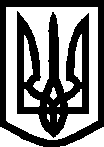 УКРАЇНАВИКОНАВЧИЙ КОМІТЕТ
МЕЛІТОПОЛЬСЬКОЇ МІСЬКОЇ РАДИЗапорізької областіР О З П О Р Я Д Ж Е Н Н Яміського голови06.09.2018                                                               			 № 411-рПро затвердження складу міської конкурсної комісії з питання присвоєння обласної педагогічної премії та втрату чинності розпорядження міського голови від 31.08.2016 № 588-рКеруючись Законом України «Про місцеве самоврядування в Україні», відповідно до рішення Запорізької обласної ради від 22.11.2010 № 11 «Про Програму розвитку освіти Запорізької області на 2013-2017 року», розпорядження Запорізької обласної державної адміністрації від 17.02.2015              № 56 «Про заснування щорічної обласної педагогічної премії та затвердження Положення про неї», зареєстрованого в Головному територіальному управлінні юстиції у Запорізькій області від 25.02.2015 № 3/1667, та з метою піднесення ролі та авторитету педагогічних працівників до творчої, результативної праці та підвищення престижності вчительської професії, визначення кандидатур на присвоєння обласної педагогічної премії ЗОБОВ'ЯЗУЮ:		1. Затвердити склад міської конкурсної комісії з питання присвоєння обласної педагогічної премії згідно з додатком.	2. Управлінню освіти Мелітопольської міської ради Запорізької області  забезпечити проведення засідання конкурсної комісії та визнати таким, що втратило чинність, розпорядження міського голови  від 31.08.2016 № 588-р «Про затвердження складу міської конкурсної комісії з питання присвоєння обласної педагогічної премії та втрату чинності розпорядження міського голови від 31.08.2016 № 588-р».	3. Контроль за виконанням цього розпорядження покласти на заступника міського голови з питань діяльності виконавчих органів ради Бойко С.Мелітопольський міський голова                                                   С. МІНЬКОДодаток дорозпорядження міського головивід 06.09.2018 № 411-рСклад міської конкурсної комісіїз питання присвоєння обласної педагогічної преміїБойко Світлана Олександрівна			заступник міського голови з питань діяльності виконавчих органів ради,голова комісії;Щербак Ірина Анатоліївна		начальник управління освіти Мелітопольської міської ради Запорізької області, заступник голови комісії;Поволоцька Олена Василівна 		методист з кадрів управління освіти Мелітопольської міської ради Запорізької області, секретар комісії;Члени комісії:Чернишова Олена Юріївна		заступник начальника управління освіти Мелітопольської міської ради Запорізької області;Мринська Наталя Василівна 		виконуючий обов’язки директора методичного кабінету управління освіти Мелітопольської міської ради Запорізької області;Ляшок Людмила Валеріївна		методист управління освіти Мелітопольської міської ради Запорізької області;Кривонос Алла Степанівна 		методист управління освіти Мелітопольської міської ради Запорізької областіМаненко Тетяна Віталіївна		голова міської організації профспілки працівників освіти Начальник управління освіти						І. ЩЕРБАК